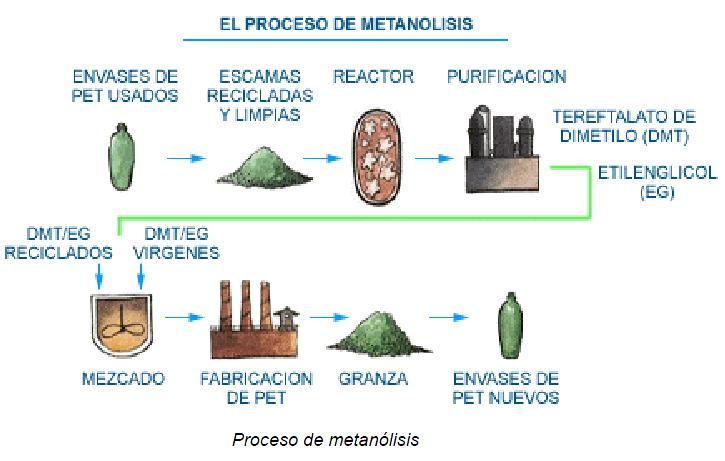 Elaboración del PET